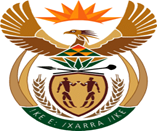 JUSTICE AND CORRECTIONAL SERVICESREPUBLIC OF SOUTH AFRICANATIONAL ASSEMBLYQUESTION FOR WRITTEN REPLYPARLIAMENTARY QUESTION NO: 1846DATE OF QUESTION: DATE OF SUBMISSION: Mr J Engelbrecht (DA) to ask the Minister of Justice and Correctional Services:Whether, with regard to the construction of security walls at the (a) Goodwood Regional Office, (b) Allandale Correctional Centre and (c) Pollsmoor Maximum Security Prison, the designs were approved in reliance on the Project and Construction Management Professions Act, Act 48 of 2000; if not, what is the position in this regard; if so, what are the relevant details of the appointed (i) civil engineer and (ii) safety agent for all mentioned sites;(2)	whether the specified designs were done in reliance on the National Environmental Management Act, Act 107 of 1998; if not, what is the position in this regard; if so,(3)	Whether he will furnish Mr J Engelbrecht with a copy of the approvals for all mentioned sites; if not, why not; if so, what are the relevant details;(4) Whether a competitive tender process was followed for the procurement of (a) a contractor and (b) material for all mentioned sites; if not, why not, in each case; if so, what are the relevant details in each case?				NW2097EREPLY(1)(a)	No, the mentioned wall is a pre-cast vibracrete wall.  Installation was done as per domestic pre-cast installation, therefore, no civil engineer was required. However, the manufactures’ specifications were adhered to for the installation and training was provided by the supplier on site.  No safety agent was appointed. However, health & safety regulations were adhered to.(1)(b)	In the case of Allandale Correctional Centre, the Department of Public Works & Infrastructure (DPWI) appointed a service provider for the installation of the wall. A shop drawing, specification and construction method were provided.  See attached as “Annexure 1”. There was no safety agent appointed. However, Health & Safety Regulations are being adhered to.(1)(c)	For Pollsmoor Maximum Correctional Centre a shop drawing was designed and signed by the Manufacturer’s Professional Engineer and specifications with construction methodology were provided. See attached as “Annexure 2”.  There was no safety agent appointed however Health & Safety Regulations are being adhered to. In respect of all three sites, existing fence lines were being replaced by a new type of fence which is the pre-cast walling. Therefore, with respect to Environmental impact studies there wasn’t any registered, however, the necessary installation specifications were adhered to.(3)	There were no approvals required because the work conducted was for replacing redundant existing fence lines.(4)(a)	DPWI appointed a contractor for Allandale Management Area and for Pollsmoor & Goodwood Regional Office artisan and offender labour was utilised.(4)(b)	A competitive price quotation process was followed for purchasing of the material.END.